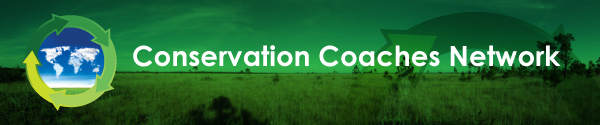 Workshop Coordinator’s ChecklistWorkshop Coordinator ResponsibilitiesThe administration of logistics for the planning and fellowship workshops is a key factor in their success.  The Workshop Coordinator’s overall responsibilities may include the following:Schedule the workshops, in consultation with the Sponsor and the workshop coach/facilitatorsSecure meeting facilities, accommodations & meals for the workshopsMaintain a list and email addresses of all participants; send out announcements, homework assignments and workshop information to participantsWork with facilitators to assemble workshop notebooks and materials (provided by coach/facilitators) Make sure meeting room is set up, equipment functioning, and workshop materials availableCoordinate with host sites on field trip arrangementsOrganizing the Program Obtain workshop date windows and names of project(s) from Sponsor Obtain initial list of participants from Sponsor and/or coachCreate contact list of participants, including addresses, phone numbers, organizational affilitation and emailDetermine tentative site location of initial workshopSecure date commitments from sponsor, facilitator and participantsIdentify budget center for managing expenses and transfers Email any logistical information as well as agenda, homework assignments to all participants (provided by coaches)Provide estimated number of participants to the facilitator, at least one month in advance of the first workshop.  Meeting and Logistical Arrangements -- Prior to Each WorkshopReview Meeting Facility Checklist and email checklist to local staff contact. Locate good meeting facility and lodging.Reserve dates, tentative number of lodging rooms, meeting room, dining or catering.  Negotiate contract.  If possible, set up direct billing.  If available, get brochures and maps to send to participants.  Contact restaurants (on-site or off-site) or caterer to reserve dates, discuss tentative number of people attending and menu ideas.  Set up direct billing, if possible.  If not, the sponsor or coach/facilitator can pick up bill for reimbursement.Obtain logistical information (site directions, local weather, time zone, etc.) to send to participantsIdentify field trip, working with local project staff – see Field Trip ChecklistDevelop draft agenda with Facilitator, including starting and ending timesCommunications with Participants -- Prior to Each WorkshopEmail the appropriate homework assignment (the facilitator will provide a homework recap after each workshop)Email basic logistical information, including:Workshop start/finish timesAirport location(s)   please be sure to indicate time zone is different from meeting siteMeeting location and accommodations overviewField trip overviewRequest for any special dietary and A/V needs Secure any team homework materials from team leaders prior to workshops (coach/facilitator will inform you of what to expect.) Forward copies to Coach/Facilitator or put in shared fileMaterials for WorkshopsWork with coach/facilitator as needed to produce workshop materials (agenda, copies of presentations, workshop aides, breakout instructions, copies of handbooks, etc.Audiovisual & Equipment for WorkshopsA/V and equipment may be provided by local office and/or meeting facility.  See Meeting Facility checklist for further details.LCD Projector -- Critical equipment item.  Please have plan for backup in event of any problems.  Multiple projectors are desirable, if available.Cart(s) or table for the aboveScreenExtension cords and power outlets for each project team & LCD projectorName tags (2”x 4” address labels work fine)Flipchart, colored markers; masking tape/push pins Access to copier and/or printer (if available)Food and Beverages for WorkshopsIf possible food & beverage stations should be set up directly in the meeting room.  Please make sure to provide the “fuel” all day throughout the workshop sessions:Coffee, decaf coffee, tea, and herbal tea (sugar, sugar substitute and creamer)Bottled water, soft drinks, assorted juices Snacks all day.  Select healthy snacks.  Try not to have too much sugar and pastries. E.g. Luna bars, granola bars, fruit, nuts, chips/pretzels, cheese tray)MealsHot breakfast is strongly preferred; protein helps keeps everyone’s energy levels high.  However, if a continental breakfast is the alternative, please include whole grain cereal and yogurt, along with pastries or bagels, fresh fruit and of course coffee, tea, water and juices.Meals should include a vegetarian choice & assorted beveragesProvide boxed lunches with beverages on the day of field trip and last day for return travel